附件4：手写答卷卷头与承诺书、发送答卷的邮件主题示例手写答卷卷头与承诺书示例学生给监考（任课）教师邮箱发送答卷的邮件主题示例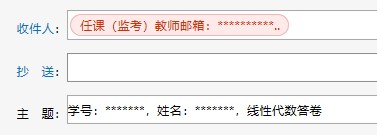 